	          ИНФОРМАЦИОННОЕ ПИСЬМО!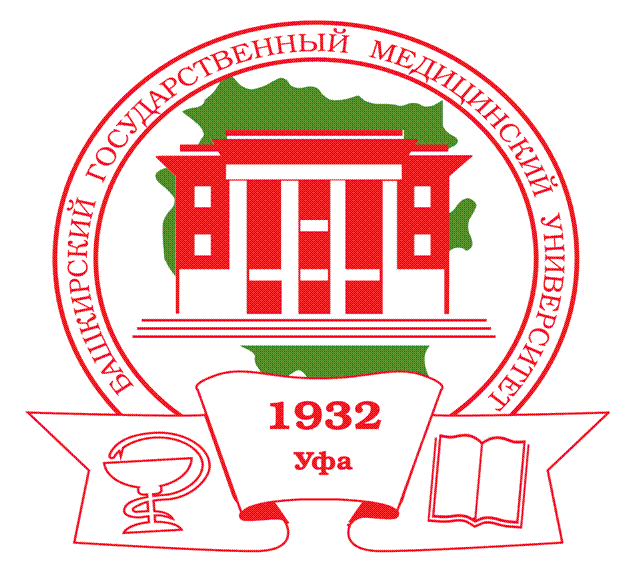 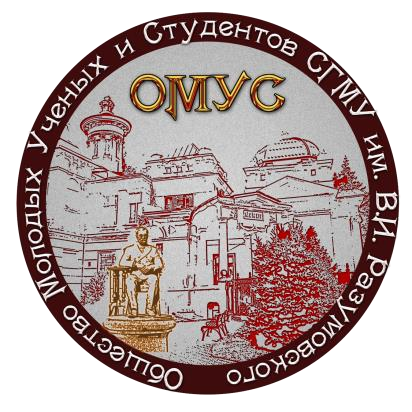 Уважаемые коллеги!    Общество молодых учёных и студентов    Саратовского ГМУ им. В.И. Разумовского,    Самарский ГМУ, Оренбургский ГМУ и     
                          Башкирский ГМУпри поддержке проекта          «Медицинские конференции On-line»          приглашают Вас принять участие вВсероссийской научно-практической интернет-конференции студентов и молодых учёных 
с международным участием «YSRP-2018»Конференция	проходит в рамках мероприятий научно-образовательного медицинского кластера "Нижневолжский". К участию в конференции Young People and Science: Results and Perspectives» приглашаются студенты и молодые ученые до35лет. Материалы конференции будут опубликованы в очередном выпуске электронного журнала «Бюллетень медицинских Интернет-конференций»."Бюллетень медицинских Интернет-конференций" (ISSN2224-6150, http://medconfer.com/journal) -  электронное периодическое научно-медицинское издание, издающееся с марта 2011 года и размещающиеся на портале «eLIBRARY.RU».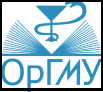 В программе конференции 28 ноября состоится очная итоговая секция лучших работ студентов "Исследовательские компетенции. Итоги научно-исследовательской практики 2018 года ".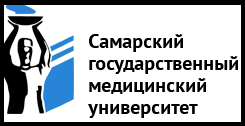 
Регистрация участников конференции и подача работ осуществляется с 1 ноября на сайте http://www.medconfer.com,подведениеитогов будет 20 декабря.При регистрации необходимо:1) указать контактную информацию (заполнить форму регистрации*); 2) отправить подготовленные работы (статьи и тезисы*);3) произвести оплату за публикацию работ*.* -подробности на сайте в разделе «Авторам». Научные направления:1.Акушерство, гинекология и неонатология 2.Гуманитарные науки3.Дерматовенерология и аллергология 4.Иностранные языки5.Инфекционные болезни6.Информационные технологии в медицине 7.Лечебная физкультура и спортивная медицина8.Лучевая диагностика и лучевая терапия 9.Медико-биологические науки10. Медико-профилактические науки11. Медицинская и биологическая физика12. Мобилизационная подготовка здравоохранения и медицинакатастроф13. Морфология14. Неврология, нейрохирургия и психиатрия 15. Общая и биологическая химия16. Общая и клиническая  психология17. Организация здравоохранения и история медицины; менеджмент здравоохранения 18. Офтальмология и оториноларингология19. Педиатрия20. Скорая не отложная и анестезиолого-реанимационнаяпомощь21. Стоматология22. Терапия, фтизиатрия23. Урология и андрология24. Фармакогнозии и ботаники 25. Фармакология и фармация 26. Филологические науки27. Философия 28. ХирургияМатериалы подаются в формате MSWORD, шрифт Times New Roman, кегль 12 через полуторный интервал, все поля по 2 см, заголовок -выравнивается по центру, текст – по ширине. Допустимый объем публикации: тезисы– до 2 тыс. символов, текст тезисов недолжен содержать таблиц и рисунков; статьи– 3-20 тыс. символов, текст статьи может содержать таблицы, графики и рисунки. В работе должны быть обозначены актуальность проблемы, цели, задачи исследования, материалы и методы, полученные результаты, выводы. Текст должен быть выверен и не содержать ошибок. За достоверность данных и научное содержание работы несут ответственность автор и его научный руководитель. Подробности об особенностях размещения материалов на сайте конференции читайте в разделе Авторам.Стоимость публикаций: тезисы – 300 руб., статья – 700 руб. Оплата осуществляется на сайте (раздел «Оплата»). Полные требования к оформлению, структура тезисов и статей на сайте http://medconfer.com/for-authors/rulesПример оформления публикации:Теоретические основы использования полимерных матриксов на основе хитозана в практике регенеративной медицины(полужирный, по центру, строчнымибуквами, безточки)Алиев Ф.Д.,Бузинова Д.А.(курсив, по центру, фамилия, а затем инициалы)ФГБОУВО СаратовскийГМУим. В.И. РазумовскогоМинздрава России(правильноеназвание университета, по центру, безточки)Кафедраоперативнойхирургииитопографическойанатомии(по центру, безточки) ПустаястрокаТекстТекстТекстТекстТекстТекстТекстТекстТекстТекстТекстТекстТекстТекстСтоит обратить Ваше внимание на то, что по итогам конференции будут отобраны лучшие научно-исследовательские работы, которые будут размещены БЕСПЛАТНО в следующих изданиях:   1) Саратовский научно-медицинский журнала (ВАК, РИНЦ) – для победителей секций с общим количеством статей не менее 10, при условии соблюдения дополнительных условий (качество оформления и научного содержания статьи, соответствующее уровню и тематике данного ВАК-журнала); 2) Психосоматические и интегративные исследования (РИНЦ) – отбор статей, высокого научного качества и оформления, соответствующих тематике журнала, независимо от общего количества публикаций в секции; 3) Кардио-ИТ (РИНЦ) – отбор статей, высокого научного качества и оформления, соответствующих тематике журнала, независимо от общего количества публикаций в секции; 4) Бюллетень медицинских интернет-конференций (Elibrary)– публикация всех остальных материалов, не отобранных для включения в вышеуказанные журналы. Обращаем внимание, что материалы низкого качества или содержащие плагиат будут отклоняться от публикации в Бюллетене. Отбор статей для публикации в журналах проводится на основе независимого рецензирования. Победа в секции не является единственным достаточным аргументом для публикации в ВАК и РИНЦ журналах.Кроме того, авторам лучших работ будет вручен подарочный купон на бесплатную публикацию в журнале «Бюллетень медицинских Интернет-конференций» на «VIII Всероссийскую неделю науки»,которая будет проходить 2-5 апреля 2019 года.Страница конференции: http://medconfer.com/YSRP-2018Страница блока где будут размещаться материалы: http://medconfer.com/YSRP-2018 Контактная информация:По вопросам организации– Наволокин Никита Александрович–председатель ОМУСа СГМУим. В.И.Разумовского, ассистент кафедры патологической анатомии; e-mail: nik-navolokin@yandex.ruПо техническим вопросам работы с сайтом– д.м.н. Киселев Антон Робертович; e-mail:info@medconfer.comВсем желаем творческих успехов! Ждем Ваших работ! С уважением, оргкомитет.